Oakham Town Council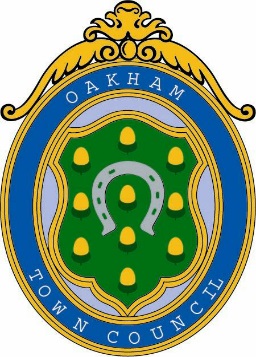 Rol House, Long Row, Oakham, Rutland, LE15 6LN 01572 723627         enquiries@oakhamtowncouncil.gov.ukwww.oakhamtowncouncil.gov.ukTO: ALL MEMBERS OF THE COMMITTEEA MEETING OF THE RECREATIONAL, PLANNING AND GENERAL PURPOSES COMMITTEE WILL BE HELD ON WEDNESDAY 24th APRIL 2024 AT 6.30 P.M. AT THE OFFICES OF OAKHAM TOWN COUNCIL, ROL HOUSE, LONG ROW, OAKHAM, RUTLAND, LE15 6LN.MEMBERS OF THE PRESS AND PUBLIC ARE CORDIALLY INVITED TO ATTEND Kathy GeraghtyDeputy Town Clerk17th April 2024 NOTICE OF MEETINGPublic Notice of the meeting has been given in accordance with schedule 12, Para 10(2) of the Local Government Act 1972. The Meeting is open to the press and public. Members of the public attending this meeting are advised that it may be filmed and recorded.AGENDA 	    APOLOGIES AND REASONS FOR ABSENCE  	DECLARATIONS OF INTEREST:   	Members are invited to declare disclosable pecuniary interests and other interests in 	items on the agenda.3.    	DEPUTATIONS BY THE PUBLIC:           4.         MINUTES: Confirm the Minutes of the meeting held on 27th March as a true record of the meeting.                5.	CHAIRMAN, CLERK & MEMBERS REPORTS:  	To receive reports from the Committee Chairman and members who have 	attended meetings on behalf of Oakham Town Council.6.   		PLANNING APPLICATIONS		To consider the following application and make recommendations, comments, and 	observations to Rutland County Council.2024/0364/ADV PROPOSAL: Advertising A-board displaying 2 x A1 posters     66 South Street Oakham Rutland LE15 6BQ  2024/0366/LBA PROPOSAL: Replacement window to rear and internal alterations including the demolition of an internal wall.       Neville House 49 High Street Oakham Rutland LE15 6AJ2024/0397/FUL PROPOSAL: 1 new dwelling and change of use of commercial property to dwelling 3 And 5 Northgate and Land to The Rear Of 3 And 5 Northgate Oakham Rutland  2024/0398/LBA PROPOSAL: 1 new dwelling and change of use of commercial property to dwelling 3 And 5 Northgate and Land to The Rear Of 3 And 5 Northgate Oakham Rutland2024/0400/FUL PROPOSAL: Demolition of existing garage (west) and single storey element to the rear (east) of house. Construction of two storey extension to the west side and rear of existing house.        38 Stamford Road Oakham Rutland LE15 6JA 2024/0423/PTA PROPOSAL: (T1) 1 no. Copper Beech - Reduce crown by 2 metres on all sides. Reducing only secondary branches and not reducing the tree more than 9 metres from ground level.      10 Uppingham Road Oakham Rutland LE15 6JD  2024/0426/FUL PROPOSAL: Proposed New Garage in Front of House.       38 Stamford Road Oakham Rutland LE15 6JA 2024/0432/CAT PROPOSAL: (T1) 1 no. Sycamore to be reduced back to the boundary line of 33 Melton Road. 54 Northgate Oakham Rutland LE15 6QS2024/0447/FUL PROPOSAL: Section 73 to vary condition 4 in order to change the hours of use of the outside beer garden in relation to application APP/2013/0178 - Proposed Change of Use from social club (sui generis) to a public house (Use Class A4), including the addition of a new rear extension, new boundary wall, the creation of an external seating area (beer garden), minor alterations and other associated works.       The Captain Noel Newton 55 High Street Oakham Rutland LE15 6AJ 2024/0449/CAT PROPOSAL: T1, Cotoneaster to be removed to ground level. Redwood House 40 Uppingham Road Oakham Rutland LE15 6JD2024/0456/CAT PROPOSAL: 1 no. Chestnut tree - repollard to previous points.       23 South Street Oakham Rutland LE15 6BG 7.    STALLS AT EVENTS:NEXT MEETING:  To confirm as 22nd May 2024 at 6.30 p.m.NOTES:a) 	The meeting is open to the press & public. b) 	The Town Council allows a short period of time at meetings of the Council 	when residents can put questions to the council. At other times, the public are not able to take part in the proceedings except at the discretion of the Chairman who may at a convenient time in the transaction of business adjourn the meeting and suspend standing orders to allow any member of the public to address the meeting and ask questions requiring answers of a factual nature c) 	Mobile phones are to be switched to silent during the meetingd) 	Additional documents to support the agenda will be available online and hard 	copies are available at the office should the public wish to review.